МУНИЦИПАЛЬНОЕ ДОШКОЛЬНОЕ ОБРАЗОВАТЕЛЬНОЕ УЧРЕЖДЕНИЕ
«ДЕТСКИЙ САД № 7»152150 Ярославская область, г. Ростов,  Микрорайон №1, д.10._____________________________________________________________________________                                                            Управление образования                                                                                                                                                                             22.10.2018 г.                                                                                                                  №Отчёт о проведении в МДОУ  «Детский сад № 7»месячника по вопросам гражданской обороны, предупреждения и ликвидации чрезвычайных ситуаций(за период с 15.10.2018 г. по 19.10.2018 г.)На основании приказа № 694 от 05.10.2018 года «О проведении месячника гражданской обороны,  предупреждения и ликвидации чрезвычайных ситуаций»  в период с 08.10.2018 г. по 15.10.2018 г.)  была проанализирована противопожарная обстановка в МДОУ, составлен план мероприятий по гражданской обороне с сотрудниками, детьми и их родителями. В соответствии с циклограммой проводятся беседы  с детьми по пожарной безопасности, по формированию у детей бережного отношения к своему здоровью и своей жизни  на тему «Помнить все должны о том, что нельзя играть с огнем». В течение недели воспитатели групп  оформление выставки детских рисунков по теме: «Огонь друг или враг?»Была оформлена  выставка методической литературы, пособий по работе с детьми и родителями, по основам безопасности детей дошкольного возрастаС информацией  о  проведённых  мероприятиях  с  приложением  фотоматериалов,  вы можете ознакомиться на нашем сайте, на страничке «Безопасность»Заведующая МДОУ ______________________________ О.Н.БлохинаФОТОМАТЕРИАЛЫФОТОМАТЕРИАЛЫ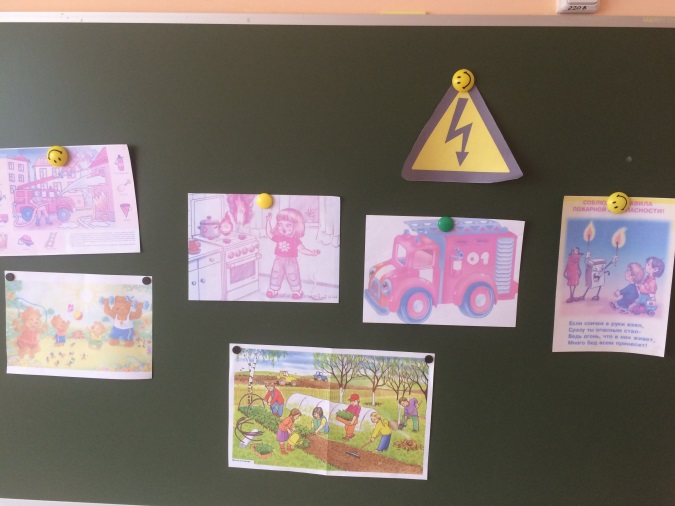 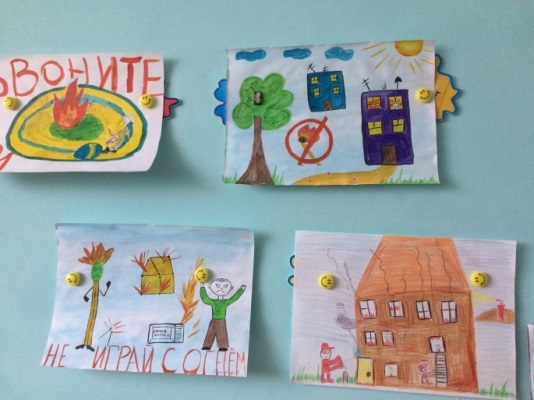 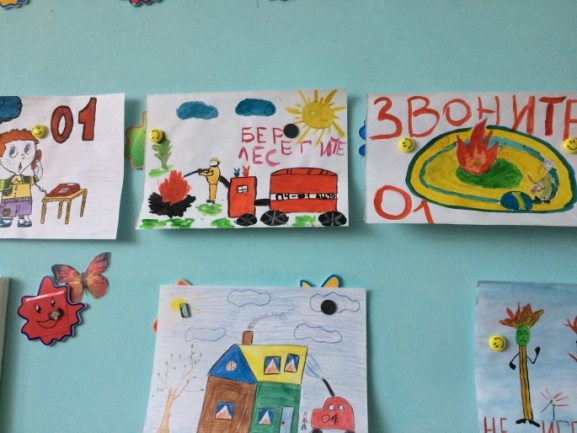 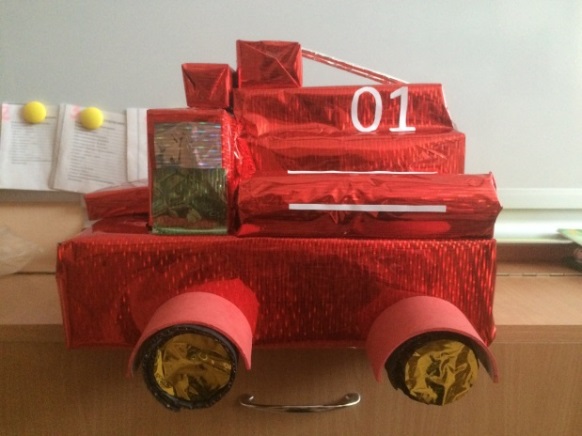 